PRO ZKOUŠKU – u zápočtu není Úvod do daňového systému, základní charakteristika a klasifikace daní Náležitosti daně Subjekt daněPředmět daněOsvobození od daněZpůsob výpočtu základu daně a zdaňovací obdobíOdpočty od základu daněSazba daněSlevy na daniPoplatník x plátce Daňový subjekt je osoba povinná strpět, odvádět a platit daňPoplatník – ten, kdo nese daňové zatížení Plátce – ten, kdo musí daň zaplatit Předmět daně = veličina, ze které se daň vybírá:Hlava – nepoužívá se, neplní stabilizační a redistribuční funkciMajetek – viditelný (např. nemovitosti) , výběr od poplatníka Spotřeba – méně viditelné, zahrnutí do ceny vybraného produktu, výběr od plátce (určení produktu, až následně plátce). Odpovídá podílu jedince na spotřebě. Výběr od plátce. Daň z užívání = silniční = přímá. Důchod – daně z příjmů, ekonomický nástroj stimulační funkce, prostředek redistribuce (osobní důchodová daň). Vysoké omezují aktivitu, nepopulární, klesá jejich podíl na příjmech z daní. Daně přímé (poplatník).Základ daně Z čeho se má platit daň?musí být vyjádřen v měřitelných jednotkách - fyzikální (kg, m2), hodnotové (Kč).Rozeznáváme daně:Stanovené bez vztahu k velikosti ZD – daň z hlavy (místní poplatek za svoz odpadu).Specifické – jednotky fyzického objemu (čistý alkohol) – pevná sazba daně na jednotku.Hodnotové daně (ad valorem) – ZD v peněžních jednotkách – relativní sazba daně.Společný ZD, odpočty od ZD (standardní a nestandardní)Daňová kvóta Poměr celkových příjmů veřejných rozpočtů z daní k hrubému domácímu produktu Daňová kvóta = Daňové příjmy / HDP Problémy daňové kvóty Vymezení pojmu daň, definice daňového příjmuDeficitní financování Struktura výdajů veřejných rozpočtů Vývoj daňové kvóty v ČR – dlouhodobě kolem cca 35 % Den ekonomické svobody Den, kdy poplatník přestává pracovat na stát a začíná pracovat pro sebe Způsoby členění daní Dle vazby na důchod poplatníka – přímé, nepříméDle subjektu daně Dle objektu daně Dle respektování příjmových poměrů poplatníkaDle dopadu na tržní mechanismusDle stanovení hodnoty daně vzhledem k základu daněDle stupně progrese Dle působení v ekonomiceDle stupně účelovosti použití výnosůDle způsoby jejich úhrady Členění dle vazby na důchod poplatníka Přímé – vyměřeny na základě důchodu nebo majetku, jsou adresné, respektují majetkovou situaci poplatníka (důchodové, majetkové)Nepřímé – vybírány v cenách zboží, služeb, nerespektují důchodovou ani majetkovou situaci (všeobecné, akcízy)Členění dle zohlednění platební schopnosti poplatníkaOsobní – respektují důchodovou situaci poplatníkaIn rem – výše daně nezávisí na příjmech poplatníka Členění dle dopadu na tržní mechanismusDůchodový efekt – má každá daň, zavedením daně má subjekt méně disponibilních prostředků Substituční efekt – poplatník mění své aktivity s cílem minimalizovat daňovou zátěž Distorzní  - mají důchodový i substituční efekt Nedistorzní – mají pouze důchodový efekt Jednotková x ad valorem Jednotková – stanovena podle množství jednotek daňového základu 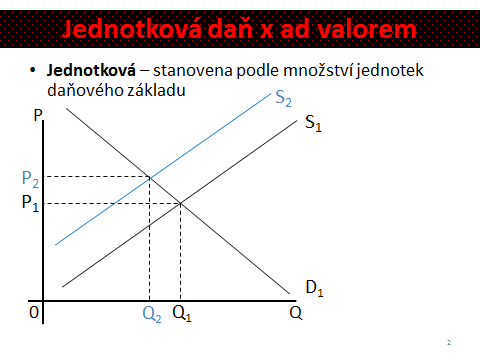 Ad valorem  – jejich výše je určena nejčastěji % 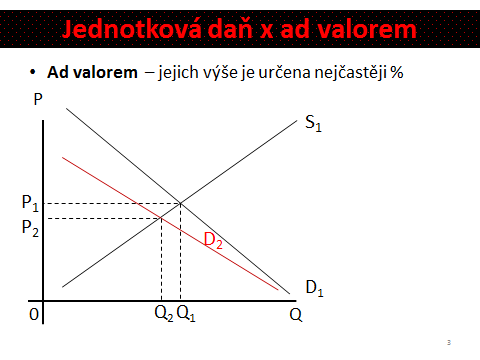 Členění dle progrese Progresivita průměrné sazby (PAR)  > 0 … progresivní, < 0 regresivní, 0 proporcionální Y = důchod, T = daňová povinnost Progresivita daňové povinnosti  (PTO)  > 1 … progresivní, < 1 regresivní, 1 proporcionálníProgresivita příjmu po zdanění (PEAT)  < 1 … progresivní, > 1 regresivní, 1 proporcionální Vývoj daníMezi první daně se řadíDomény – odvody z výnosů z panovníkova majetku Regály – poplatky za propůjčení práv, která patří výlučně panovníkovi Kontribuce – předchůdkyně přímých daní (z hlavy, z majetku, z výnosů)Akcízy – první forma nepřímých daní, modernější forma regálů 1799 – první důchodová daň Doporučená literatura: ŠIROKÝ, Jan. Základy daňové teorie s praktickými příklady. Praha: Wolters Kluwer, 2016. 128 s. VANUČROVÁ, Alena a Hana ZÍDKOVÁ. Daňový systém ČR 2022. Praha: 1.VOX, 2022. 396 s. 